Уважаемые коллеги!Международный институт менеджмента объединений предпринимателей Торгово-промышленной палаты Российской Федерации проводит вебинар (интернет-семинар):13-14 апреля  2017г.«УЧАСТИЕ ПОСТАВЩИКОВ, ПОДРЯДЧИКОВ И ИСПОЛНИТЕЛЕЙ В ЗАКУПКАХ 
ПО 44-ФЗ и 223-ФЗ.ЭФФЕКТИВНАЯ РАБОТА НА РЫНКЕ ГОСУДАРСТВЕННЫХ, МУНИЦИПАЛЬНЫХ И КОРПОРАТИВНЫХ ЗАКУПОК»Программа вебинара: Тема 1.  ФЗ-№44. Последние изменения законодательства.Изменение единых требований к участникам закупки и форме декларации о соответствии таким требованиям. Введение идентификационного кода закупки: текущие особенности. Запрет закупок, не включенных в планы-графики. Введение контроля, предусмотренного частью 5 статьи 99 44-ФЗ: формы, сроки и субъекты контроля. Появление нового оператора электронных торгов. Планирование и нормирование закупок: практика реализации в 2017-2019 годах.План закупок на 2017-2019 годы. Идентификационный код закупки. План-график (обязанность публиковать обоснование цен). Обоснование закупок. Правила нормирования. Изменения в требованиях по нормированию.Описание объекта закупкиНовые правила при составлении технического задания: правила составления и определения лотов; указание товарных знаков; обязанность указания в техническом задании ссылок на ТР, ГОСТ, ТУ.Определение поставщиков (подрядчиков, исполнителей)Порядок расчета начальной (максимальной) цены контракта. Методы расчета и обоснования.Вопросы разработки технического задания при осуществлении закупок. Правила описания объекта закупки. Использование товарных знаков и других средств индивидуализации при осуществлении закупок.Способы закупки в контрактной системе. Закупки в форме конкурса. Закупки в форме аукциона. Закупки запросом котировок. Осуществление закупки у единственного поставщика (подрядчика, исполнителя). Антидемпинговые меры.  Обеспечительные меры в закупках: обеспечение заявок на участие в закупке и обеспечение исполнения контракта.Государственные (муниципальные) контрактыУтверждение типовых условий контрактов, предусматривающих привлечение к исполнению контрактов субподрядчиков, соисполнителей из числа субъектов малого предпринимательства, социально ориентированных некоммерческих организаций. Расширение перечня информации, предоставляемой в реестр контрактов в 2017 году: сроки вступления. Отражение в отчете об исполнении контракта информации о соответствии плану-графику: введение замкнутого цикла. Отмена антикризисных мер.Новые штрафы в сфере закупокНовые штрафы по планированию и исполнению контрактов. Основные нарушения законодательства, выявленные в ходе рассмотрения жалоб и проведения проверок контролирующим органом. Административная ответственность за нарушения законодательства о размещении заказов.Тема 2. «Федеральный закон № 223-ФЗ: новации и сложные вопросы применения в 2017 году».Федеральный закон № 223-ФЗ от 18.07.2011 г. «О закупках товаров, работ, услуг            отдельными видами юридических лиц». Порядок работы заказчиков в новых условиях с 1 января 2017 года. Изменение состава заказчиков: ГУП (МУП) переход на 44-ФЗ. Перечень «освобожденных от 44-ФЗ» ФГУП.Изменения в работе заказчиков после вступления в силу постановления Правительства РФ от 16 сентября  2016 года  № 925 «О приоритете товаров российского происхождения, работ, услуг, выполняемых, оказываемых российскими лицами, по отношению к товарам, происходящим из иностранного государства, работам, услугам, выполняемым, оказываемым иностранными лицами». Национальный режим в закупках по 223-ФЗ с 1 января 2017 года. Административная практика по данному вопросу.Постановление Правительства № 1352 от 11.12.14 «Об особенностях участия субъектов малого и среднего предпринимательства в закупках товаров, работ, услуг отдельными видами юридических лиц». Поправки в правила закупок у СМП и ССП по Закону № 223-ФЗ. Изменения в критерии отнесения к СМП и ССП. Единый реестр субъектов малого и среднего предпринимательства. Наказание за не выполнение норматива поддержки в 2017 году.Планирование закупок на 2017 г. Формирование Плана закупок и внесение в него изменений. Правила подготовки и требования к содержанию Технических заданий.Обязательность указания начальной(максимальной) цены и единичных расценок.Как контролировать процесс подачи совместных заявок (консорциум): требования, порядок оценки, документы, рекомендации.Порядок составления отчетов. Увязка закупочного процесса с бухгалтерским учетом.Постановление Правительства РФ от 31.10.2014 № 1132 "О порядке ведения реестра договоров, заключенных заказчиками по результатам закупки». Возможны ли изменения в договоре. Протокол разногласий. Какие договоры и как нужно регистрировать в ЕИС. Изменение порядка расчета неустойки.Ответы на вопросы участников.Ведущая вебинара:Емцова Оксана Анатольевна – кандидат экономических наук, член рабочей группы Экспертного совета при Правительстве Российской Федерации по вопросам совершенствовании государственных закупок и государственных инвестиций, эксперт Национальной ассоциации институтов госзакупок (НАИЗ), эксперт – консультант Министерства иностранных дел России. Обладает большим стажем практического сопровождения конкурсов и проведения экспертиз правомочности, правоспособности и финансовой устойчивости конкурсных заявок.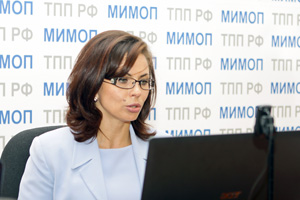 Время проведения вебинара:	13 апреля  2017 г. с 10-00 до 13-00 по моск. времени14 апреля  2017 г. с 10-00 до 13-00 по моск. времениУчастники вебинара (интернет-семинара) могут принимать участие:Очно, находясь в ассоциации, где будет оборудован зал с проекционным и интернет-оборудованием с налаженной связью с центральным отделением проведения мероприятия;Дистанционно через интернет на своем рабочем месте;Дистанционно через интернет на своем домашнем компьютере;Имеется возможность участвовать с планшета или смартфонов.Участники вебинара получают именной электронный сертификат установленного образца Международного института менеджмента ТПП РФ о повышении квалификации.Дополнительно: участникам вебинара после проведения мероприятия предоставляется на месяц интернет-ссылка записи вебинара для просмотра в офлайн-режиме.Стоимость участия в вебинаре:Для участия специалистов из коммерческих организаций – 4500 руб.,Для участия специалистов из организаций-членов палат – 4000 руб.,Для участия специалистов государственных и муниципальных орг. – 4000 руб.,Для специалистов торгово-промышленных палат- 3500руб.В случае набора 2–х слушателей из коммерческих организаций (и/или членов ТПП) на вебинар 1 специалист ТПП участвует бесплатно.Дополнительная скидка: для двух и более участников с одной организации 10%Регистрация заканчивается  12  апреля  2017 г.Обращаем Ваше внимание, количество возможных подключений к вебинару ограничено!Регистрация на вебинар (интернет-семинар) на сайте:http://iimba.ru/webinars/sectionsofveb/Далее зарегистрированному участнику будет по электронной почте выслан счет на безналичную оплату и ближе к проведению вебинара логин и пароль для входа в систему.Самостоятельно протестировать Ваше оборудование и интернет-соединение Вы можете по ссылке: https://myownconference.ru/testerТехническая проверка компьютерного оборудования слушателей вебинара состоится 12 апреля  2017 г. в 12-00 по московскому времени по ссылке: https://go.myownconference.ru/ru/TestДля участия с планшетов или смартфонов необходимо установить приложение MyOwnConference:Арр Store https://itunes.apple.com/ru/app/myownconference/id1067798941?mt=8Google play https://play.google.com/store/apps/details?id=air.com.dosware.myconference&hl=ruТелефон для справок: (495) 134-34-71  E-mail: tpprf@iimba.ruДо встречи в виртуальном пространстве!Приложения:	1. Технические требования к участию в вебинаре (интернет-семинаре).	2.  Перечень основных мероприятий на март- апрель 2017 г.Ректор,доктор экономических наук                                     п/п                                  А.Н. ПалагинаПриложение 1.Технические требования к участию в вебинаре (интернет-семинаре)Для участия в вебинаре Вам понадобится компьютер (ноутбук) с акустикой системой (звуком), подключенный к интернету. Рекомендуемая скорость соединения составляет от 256 kbps. Эта скорость доступна практически на любом подключении в офисе или дома (LAN, ADSL, WiFi). Рекомендуем пользоваться интернет-браузером Google Chrome. https://www.google.ru/chrome/browser/desktop/index.html.Формат вебинара позволяет сохранить качество обучения: каждый слушатель видит и слышит преподавателя, видит обучающий материал в виде презентаций, графиков, слайдов, имеет возможность скачать учебные материалы, выполнить задания преподавателя, в любой момент может задать письменный вопрос преподавателю или другим участникам.Самостоятельно протестировать Ваше оборудование и интернет-соединение Вы можете по ссылке: https://myownconference.ru/testerТехническая проверка компьютерного оборудования слушателей вебинара состоится 12 апреля 2017 г. в 12-00 по московскому времени по ссылке: https://go.myownconference.ru/ru/TestДля участия с планшетов или смартфонов необходимо установить приложение MyOwnConference:Арр Store https://itunes.apple.com/ru/app/myownconference/id1067798941?mt=8Google play https://play.google.com/store/apps/details?id=air.com.dosware.myconference&hl=ruТелефон для справок: (495) 134-34-71  E-mail: tpprf@iimba.ruПравила участия в вебинаре:Всем участникам вебинара необходимо заранее регистрироваться, протестировать и настроить своё компьютерное оборудование. Организаторы вебинара не несут ответственность за неправильно настроенное оборудование, программное обеспечение участников вебинара и нарушения работы местных интернет-провайдеров, предоставляющие услуги интернет-связи участникам вебинара. В работе вебинара не считаются дефектами незначительные малозаметные задержки видеоизображения и звука.Участникам вебинара запрещено флудить в чате вебинара (писать некорректные, бессмысленные, многократно повторяемые какие-либо слова и фразы). Нарушители после предупреждения будут забанены (для них будет закрыта возможность писать в чате). Просьба быть вежливыми – Ваши сообщения видят Ваши коллеги из других регионов.При входе в систему вебинара участники вебинара обязаны вводить свои верные данные: Ф.И.О., наименовании организации, города и др. (Пример: Иванов, ТПП, Москва). Участники с неопределенными данными после предупреждения будут удалены из системы.Приложение 2

П Е Р Е Ч Е Н Ь
основных мероприятий МИМОП ТПП РФ  на  март- апрель  2017 года С подробной информацией по проведению мероприятий можно ознакомиться по интернет ссылке: http://iimba.ru/webinars/sectionsofveb/Исходящий № от « 27 »   марта 2017 г.Руководителю организацииРекомендуем направить на обучение:специалиста государственной организации
по организации госзаказа (включая сферы медицины и строительства), работников контрактных служб, членов комиссий и экспертов, специалиста коммерческой организации  по поставкам продукции для государственных и муниципальных нужд, сотрудников  субъектов естественных монополий и организаций, осуществляющих регулируемые виды деятельности в сфере электроснабжения, газоснабжения, теплоснабжения, водоснабжения, водоотведения, очистки сточных вод, утилизации (захоронения) твердых бытовых отходов (ТБО), ГУП, МУП№
ппНаименование 
мероприятияДата и 
время 
проведенияУсловия участия1Курс повышения квалификации «Специалист по организационному и документационному обеспечению управления организацией» 120 часов.21-29.03С 10-00  до 14-00 по моск. времени8 000 руб.без учета скидок2Вебинар «Актуальные вопросы заключения, исполнения и расторжения договоров (поставка, подряд).»28-29.03С 10-00 до 13-00 по моск. времени5 000 руб.без учета скидок3Вебинар «Профессия директолог. Теоретическая и практическая часть»30. 03    с 10-00 до 14-00 по моск. времени Бесплатно4Вебинар «Библиотеки и парки. Обновленные смыслы»3.04С 12-00 до 14-00 по моск. времениБесплатно5Курс « Медиация. Базовый курс» 
1 модуль6-9.04С 10-00 до 18-00 по моск. времениУчастие очное6Вебинар  «Участие поставщиков, подрядчиков и исполнителей в закупках по 44-ФЗ и 223-ФЗ. Эффективная работа на рынке государственных, муниципальных, корпоративных закупок»13-14.04С 10-00 до 13-00по моск. времени4 500 руб.без учета скидок7Вебинар «Налогообложение и ваолютный контроль внешнеторговых операций»18-19.04С 10-00 до 13-00по моск. времени5 000 руб.без учета скидок8Вебинар «Материальная ответственность работника: как определить, оформить и взыскать ущерб»19.04С 10-00 до 13-00по моск.времени4 500 руб.без учета скидок9Курс « Менеджмент ТПП» 3 модуль24-28.04С 10-00 до 17-00по моск. времениПо спискам ТПП РФ